جامعة آل البيتدائرة العطاءات المركزية				               		                        Central Committee for Tender                مواصفات العطاء رقم (13/2019) صيانة الشبكة الحاسوبية وكاميرات المراقبة في الجامعةبنود الصيانة :مواصفات الموزعات الرئيسية والفرعيةمواصفات الشبكة اللاسلكية (Wireless)مواصفات الكاميراتBidders Qualifications :-1. Bidders should have a valid partnership with the vendors of the devices .2. Bidder should have enough experience and juniper certified  technical staff  to do the maintenance and support.3. It is the responsibility of t he bidder to operate the university network properly whether the problem is in one of the switches or even fiber cables(Network System). شروط خاصة :تقدم الأسعار بالدينار الأردني شاملة جميع أنواع الضرائب والرسوم الجمركية وشاملة ضريبة المبيعات لكل بند من البنود المذكورة في الجداول أعلاه.الجامعة غير مقيدة بأقل الأسعار، ولها الحق في تجزئة العطاء أو إلغائه كلياً أو جزئياً حسب ما تقتضيه المصلحة، دون أن يكون للمناقصين حق الاعتراض أو المطالبة بأية خسارة أو ضرر ناتج عن ذلك.مدة هذا العطاء عام واحد من تاريخ التوقيع على قرار الإحالة وعقد الصيانة والعطاء قابل للتجديد بالشروط ذاتها واتفاق الطرفين.طريقة الدفع : تكون طريقة الدفع على دفعتين متأخرتين بواقع دفعة في نهاية كل ستة أشهر، وذلك من خلال تقرير فني يبين فيه مدى التزام المتعهد بشروط قرار الإحالة وعقد الصيانة تقدمه الجهة المعنية بمتابعة تنفيذ العطاء (مركز الحاسوب) ولا يستحق المتعهد الدفعة في حال مخالفته ولا يحق له الاعتراض على ذلك.يلتزم المتعهد بصيانة الأجهزة في هذا العطاء وإبقائها جاهزة للعمل (عاملة).يشمل المبلغ جميع قطع الغيار اللازمة وأجور تركيبها وأتعاب أو أجور المتعهد، والتنقل والشحن والدعم الفني للبرمجيات.يقوم المتعهد بإجراء أعمال الصيانة اللازمة للأجهزة عند الطلب والصيانة الوقائية الدورية كل ثلاثة أشهر، ويشترط في ذلك أن لا يقوم المتعهد بأعمال الصيانة إلا بموعد مسبق تحدده الجامعة.للجامعة الحق باستدعاء المتعهد هاتفياً أو بالفاكس أو البريد الإلكتروني (على أن يكون الهاتف والبريد معتمداً رسمياً لغايات التبليغ عن الأعطال) وتبليغه بالأعطال الفنية والطلب منه القيام بأعمال الصيانة اللازمة، ويلتزم المتعهد بالاستجابة لهذا الاتصال خلال مدة لا تزيد عن (3) ثلاث ساعات عمل من لحظة تبليغه، ويكون هذا التبليغ على مدار الساعة بما فيها أيام العطل.يلتزم المتعهد وعلى نفقته بتوفير قطع الغيار اللازمة لبقاء الأجهزة في وضع تشغيلي طبيعي، وتتم إجراءات الإصلاح والصيانة كالتالي:يقوم المتعهد بإصلاح العطل خلال (8) ثماني ساعات من وقت التبليغ، وإذا لم يتمكن من الإصلاح يقوم بتوفير جهاز بديل مكافئ أو أفضل من حيث الجودة والمواصفات الفنية خلال فترة (24) ساعة من تاريخ التبليغ لحين إصلاح العطل. وفي حال عدم تمكن المتعهد من إصلاح العطل أو توفير جهاز بديل خلال (24) ساعة، فإنه يحق للجامعة القيام بالأعمال اللازمة لإصلاح العطل أو شراء أجهزة أو برمجيات على نفقة المتعهد مضافاً إليها (15%) كمصاريف إدارية، وبخلاف ذلك خصم ما قيمته (2%) من قيمة الإحالة الإجمالية عن كل يوم تأخير في إصلاح العطل، بناءً على تقرير فني من الجهة المعنية (مركز الحاسوب).تتم أعمال الصيانة باستبدال أو إصلاح القطع المعطلة لحل المشاكل حسب ما تقتضيه الظروف، وتحت إشراف الجامعة، وتعتبر القطع التالفة المستبدلة ملكاً للمتعهد ولا يحق للجامعة المطالبة بها.تقوم الجامعة بالإشراف على الأعمال التي يقوم بها المتعهد ويقدم المتعهد تقارير الصيانة للجامعة بعد انتهاء كل زيارة للموقع لغايات اعتمادها.لا يسمح لطرف ثالث بإجراء عمليات الصيانة، وكذلك لا يجوز استخدام مواد أو قطع غير التي توصي بها الشركة الصانعة، إلا بموافقة الجامعة.في حال الأعطال الناتجة عن الظروف القاهرة كالحريق والحروب والكوارث الطبيعية والإضرابات وما شابه ذلك أو كان بحكمها، يقوم المتعهد بأعمال الصيانة اللازمة على نفقة الجامعة بعد الاتفاق معها على الكلفة.في حال الأعطال الناتجة بفعل القوارض يقوم المتعهد بأعمال الصيانة اللازمة وعلى نفقته.تشمل هذه الاتفاقية فك ونقل وإعادة تركيب الأجهزة.تشمل هذه الاتفاقية تحديث (Upgrade) إصدارات (Releases) أنظمة التشغيل والبرمجيات المساعدة، وكذلك دعم هذه الأنظمة وتحميلها (Installation) أو إعادة تحميلها (Reinstallation).Product ModelQtyDescriptionJuniperJuniperJuniperEX8208-BASE-AC2EX8208 system configuration: 8-slot chassis with passive backplane and 1x fan tray, 1x routing engine with switch fabric,1x  switch fabric module, 2x 2000W AC PSUs with Power Cords, all necessary blank panels EX8200-8XS6  8-port 10GbE SFP+ line card; requires SFP+ optics sold separatelyEX8200-48T248-port 10/100/1000BASE-T RJ-45 line cardEX8200-PWR-AC2K2AC Power Supply, 2000W at 220V (1200W at 110V), redundant (AC power cords sold separately)EX-XRE200 AC2 EX 8200 Virtual Chassis External Routing Engine 200 includes dual AC power supplies, dual fans, 2 160GB HDD, one 4 port 10/100/1000 BASE-T RJ-45 IO cardEX4550-32F-AFO15EX4550, 32-port 1/10G SFP+, Converged switch, 650W AC PS,Built in port side to PSU side air flow(optics Sold Separately)EX3300-48T82EX3300 48-port 10/100/1000BASE-T with 4 SFP+ (1/10G)uplink ports (optics not include)EX3300-24P95EX3300 24-port 10/100/1000BASE-T(24 ports POE+) with 4 SFP+ (1/10G)uplink ports (optics not include)EX3300-24T80EX3300 24-port 10/100/1000BASE-T with 4 SFP+ (1/10G)uplink ports (optics not include)EX4300-24T6EX4300,24-port 10/100/100 Base T(include 1PSU JPSU-350-AC-AFO;40GE QSFP+  to be ordered separately for virtual chassis connections ;optics sold separately*Add two fiber-optic lines to the new buildings and the length of the lines determined after the survey works for the site.*Add two fiber-optic lines to the new buildings and the length of the lines determined after the survey works for the site.*Add two fiber-optic lines to the new buildings and the length of the lines determined after the survey works for the site.Product ModelQtyDescriptionArubaArubaAruba70101Aruba 7010, 12 x 10/100/1000BASE-T PoE/PoE+(150W), 4 x 10/100/1000BASE-T ,2x1G BASE-X SFP ports ,Supports up to 32AP and 2K clients .integrated AC power supply .This SKU is  a rest-of-world product and should not be deployed in the United States.AP-10310Aruba AP-103 wireless Access Point ,802.11n  2x2:2 ,Dual Radio, Integrated AntennasAP-27410Aruba AP-274 Outdoor Wireless Access Point Product ModelQtyDescriptionDS-2CD4A65F-IZ191/1.8" Progressive Scan CMOS, ICR, 0 lux with IR, Slow shutter, 3072x2048: 25fps, 2.8~12mm/F1.4 Motorized VF lens with Smart Focus, UP to 50m IR, IP67, AC24V/PoE, Bracket includedDS-2DF7286-AEL52 MP, 1/2.8’’ Progressive Scan CMOS, PAL:25fps(1920×1080), 25fps(1280×960), 25fps(1280×720); Color: 0.05 lux/F1.6, B/W:0.005 lux/F1.6, 3D DNR, ICR, Optical Zoom:30x, Focus:4.3-129.0 mm, 150m IR distanceDS-2DF7284-AEL192 MP, 1/2.8’’ Progressive Scan CMOS, PAL:25fps(1920×1080), 25fps(1280×960), 25fps(1280×720);Color: 0.05 lux/F1.6, B/W:0.005 lux/F1.6, 3D DNR, ICR, Optical Zoom:20x, Focus:4.7-94.0 mm, 150m IR distanceDS-2CD2742FWD-I121/3" Progressive CMOS, ICR, 0lux with IR,  2688x1520:20fps, 2.8~12mm VF lens, IP66, DC12V & PoE, 120dB WDR, 3D DNR, BLC, IR: up to 30m, Vandal-proof housingDS-96128NI-E161400Mbps Bit Rate Input Max(up to 128-ch IP video), 16 SATA Interfaces, alarm I/O: 16/8, RAID0,1,5,10 supported, 3U case,19"DS-7716NI-ST180Mbps Bit Rate Input Max(up to 16-ch IP video), 4 SATA Interfaces, alarm I/O: 16/4, 1.5U case,19"DS-2CD4A65F-IZ81/1.8" Progressive Scan CMOS, ICR, 0 lux with IR, Slow shutter, 3072x2048: 25fps, 2.8~12mm/F1.4 Motorized VF lens with Smart Focus, UP to 50m IR, IP67, AC24V/PoE, Bracket included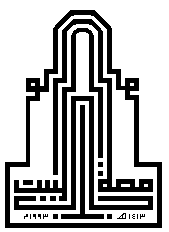 